ریاست محترم مؤسسه تحقیقات ثبت و گواهی بذر و نهال با سلام و احترام؛  احتراماً بهاستحضار میرساند بذر(های)        تولید داخل سال جاری          تولید داخل سنواتی           وارداتی سنواتی شرکت.................................................... واقع در استان .................................شهرستان........................... پس از نمونهبرداری رسمی،  طی نامه شماره ......................مورخ ......................... غیر استاندارد اعلام شدهاند. با توجه به نتایج اعلام شده در نامه مورد اشاره خواهشمند است:          پس از شکستن اندازه پارت (های) غیر استاندارد                               پس از بوجاری و گراویته مجدد بذرهای غیراستاندارد (تحت نظارت موسسه)نسبت به  نمونهبرداری مجدد دستورات لازم صادر فرمایید.ضمناً اینجانب / این شرکت مسئولیت پرداخت هزینههای مربوط به نمونهبرداری و آزمون مجدد و هر گونه تبعات ناشی از مغایرت اسناد بذور تولید شده با اظهارات مندرج در جدول ذیل را به عهده میگیرد.  سایر توضیحات:..........................................................................................................................................................................................................نام و نام خانوادگی مدیر عامل/رئیس شرکت/موسسه/مرکز:    امضاء و مهر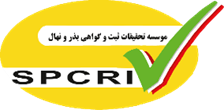 فرم درخواست نمونهبرداری مجدد بذر کد سند :STL-QM-F72ویرایش : 00دلیل غیر استاندارد شدندلیل غیر استاندارد شدندلیل غیر استاندارد شدنوزنپارتبذریتعداد بسته بذریسال تولید بذرشماره پارتLot Numberنوع بذرنوع بذرطبقه بذریطبقه بذریطبقه بذریطبقه بذریطبقه بذرینام رقممحصول بذریردیفشمارش سایر بذرهاخلوص فیزیکیآزمون جوانه ژنیوزنپارتبذریتعداد بسته بذریسال تولید بذرشماره پارتLot Numberآزادگرده افشانهیبریدلاین والدینیپرورشی (پیش پایه)مادری(پایه)گواهی محدودگواهی شدهنام رقممحصول بذریردیف12345678نام نماینده شرکت در زمان نمونه برداری  وتلفن تماس:آدرس دقیق انبار:نام نماینده شرکت در زمان نمونه برداری  وتلفن تماس:آدرس دقیق انبار:نام نماینده شرکت در زمان نمونه برداری  وتلفن تماس:آدرس دقیق انبار:نام نماینده شرکت در زمان نمونه برداری  وتلفن تماس:آدرس دقیق انبار:نام نماینده شرکت در زمان نمونه برداری  وتلفن تماس:آدرس دقیق انبار:نام نماینده شرکت در زمان نمونه برداری  وتلفن تماس:آدرس دقیق انبار:نام نماینده شرکت در زمان نمونه برداری  وتلفن تماس:آدرس دقیق انبار:نام نماینده شرکت در زمان نمونه برداری  وتلفن تماس:آدرس دقیق انبار:نام نماینده شرکت در زمان نمونه برداری  وتلفن تماس:آدرس دقیق انبار:نام نماینده شرکت در زمان نمونه برداری  وتلفن تماس:آدرس دقیق انبار:نام نماینده شرکت در زمان نمونه برداری  وتلفن تماس:آدرس دقیق انبار:نام نماینده شرکت در زمان نمونه برداری  وتلفن تماس:آدرس دقیق انبار:نام نماینده شرکت در زمان نمونه برداری  وتلفن تماس:آدرس دقیق انبار:نام نماینده شرکت در زمان نمونه برداری  وتلفن تماس:آدرس دقیق انبار:نام نماینده شرکت در زمان نمونه برداری  وتلفن تماس:آدرس دقیق انبار:نام نماینده شرکت در زمان نمونه برداری  وتلفن تماس:آدرس دقیق انبار:نام نماینده شرکت در زمان نمونه برداری  وتلفن تماس:آدرس دقیق انبار:نام نماینده شرکت در زمان نمونه برداری  وتلفن تماس:آدرس دقیق انبار: